FFA Sixth Grade MathFFA Sixth Grade MathFFA Sixth Grade MathFFA Sixth Grade MathFFA Sixth Grade MathFFA Sixth Grade MathFFA Sixth Grade MathFFA Sixth Grade MathUNIT NAMEESTIMATED DURATION6 Weeks6 Weeks6 Weeks6 Weeks6 Weeks6 WeeksUNIT 1: NUMBERS10 DAYS123456Unit OverviewUnit OverviewUnit OverviewUnit OverviewUnit OverviewUnit OverviewUnit OverviewUnit OverviewThe student applies mathematical process standards to represent and use rational numbers in a variety of forms.The student applies mathematical process standards to represent and use rational numbers in a variety of forms.The student applies mathematical process standards to represent and use rational numbers in a variety of forms.The student applies mathematical process standards to represent and use rational numbers in a variety of forms.The student applies mathematical process standards to represent and use rational numbers in a variety of forms.The student applies mathematical process standards to represent and use rational numbers in a variety of forms.The student applies mathematical process standards to represent and use rational numbers in a variety of forms.The student applies mathematical process standards to represent and use rational numbers in a variety of forms.Enduring Understandings (Lesson Objectives)Enduring Understandings (Lesson Objectives)Enduring Understandings (Lesson Objectives)Enduring Understandings (Lesson Objectives)Enduring Understandings (Lesson Objectives)Enduring Understandings (Lesson Objectives)Enduring Understandings (Lesson Objectives)Enduring Understandings (Lesson Objectives)The student will understand that:The distance from zero as the absolute value or magnitude of a rational number.Rational numbers are a subset of the real number system.Visual representations illustrate the relationship between sets of numbersNumber lines are used to locate, compare, and order rational numbers arising from mathematical and real world context.Fraction notation can be written as divisionThe distance from zero as the absolute value or magnitude of a rational number.Rational numbers are a subset of the real number system.Visual representations illustrate the relationship between sets of numbersNumber lines are used to locate, compare, and order rational numbers arising from mathematical and real world context.Fraction notation can be written as divisionThe distance from zero as the absolute value or magnitude of a rational number.Rational numbers are a subset of the real number system.Visual representations illustrate the relationship between sets of numbersNumber lines are used to locate, compare, and order rational numbers arising from mathematical and real world context.Fraction notation can be written as divisionThe distance from zero as the absolute value or magnitude of a rational number.Rational numbers are a subset of the real number system.Visual representations illustrate the relationship between sets of numbersNumber lines are used to locate, compare, and order rational numbers arising from mathematical and real world context.Fraction notation can be written as divisionThe distance from zero as the absolute value or magnitude of a rational number.Rational numbers are a subset of the real number system.Visual representations illustrate the relationship between sets of numbersNumber lines are used to locate, compare, and order rational numbers arising from mathematical and real world context.Fraction notation can be written as divisionThe distance from zero as the absolute value or magnitude of a rational number.Rational numbers are a subset of the real number system.Visual representations illustrate the relationship between sets of numbersNumber lines are used to locate, compare, and order rational numbers arising from mathematical and real world context.Fraction notation can be written as divisionThe distance from zero as the absolute value or magnitude of a rational number.Rational numbers are a subset of the real number system.Visual representations illustrate the relationship between sets of numbersNumber lines are used to locate, compare, and order rational numbers arising from mathematical and real world context.Fraction notation can be written as divisionConceptsConceptsConceptsConceptsConceptsConceptsConceptsConceptsRational NumbersA number that can be written in the form of a/b, where a and b are integers and b does not equal zero.A number that can be written in the form of a/b, where a and b are integers and b does not equal zero.A number that can be written in the form of a/b, where a and b are integers and b does not equal zero.A number that can be written in the form of a/b, where a and b are integers and b does not equal zero.A number that can be written in the form of a/b, where a and b are integers and b does not equal zero.A number that can be written in the form of a/b, where a and b are integers and b does not equal zero.A number that can be written in the form of a/b, where a and b are integers and b does not equal zero.Number LineA visual representation of the values of the rational numbers in order from least to greatest from left to right.A visual representation of the values of the rational numbers in order from least to greatest from left to right.A visual representation of the values of the rational numbers in order from least to greatest from left to right.A visual representation of the values of the rational numbers in order from least to greatest from left to right.A visual representation of the values of the rational numbers in order from least to greatest from left to right.A visual representation of the values of the rational numbers in order from least to greatest from left to right.A visual representation of the values of the rational numbers in order from least to greatest from left to right.Absolute ValueThe distance of a number from zero on a number line.The distance of a number from zero on a number line.The distance of a number from zero on a number line.The distance of a number from zero on a number line.The distance of a number from zero on a number line.The distance of a number from zero on a number line.The distance of a number from zero on a number line.IntegerA member of the set of whole numbers and their opposites.A member of the set of whole numbers and their opposites.A member of the set of whole numbers and their opposites.A member of the set of whole numbers and their opposites.A member of the set of whole numbers and their opposites.A member of the set of whole numbers and their opposites.A member of the set of whole numbers and their opposites.InequalityA mathematical sentence that shows the relationship between quantities that are not equal.A mathematical sentence that shows the relationship between quantities that are not equal.A mathematical sentence that shows the relationship between quantities that are not equal.A mathematical sentence that shows the relationship between quantities that are not equal.A mathematical sentence that shows the relationship between quantities that are not equal.A mathematical sentence that shows the relationship between quantities that are not equal.A mathematical sentence that shows the relationship between quantities that are not equal.Guiding/Essential QuestionsGuiding/Essential QuestionsGuiding/Essential QuestionsGuiding/Essential QuestionsGuiding/Essential QuestionsGuiding/Essential QuestionsGuiding/Essential QuestionsGuiding/Essential Questions     How do you identify an integer and its opposite? 	How do you compare and order integers and rational numbers? 	How do you find and use absolute value of integers and rational numbers? 	How can you classify rational numbers? 	  How can you use a number line to represent and model a problem involving integers?     How do you identify an integer and its opposite? 	How do you compare and order integers and rational numbers? 	How do you find and use absolute value of integers and rational numbers? 	How can you classify rational numbers? 	  How can you use a number line to represent and model a problem involving integers?     How do you identify an integer and its opposite? 	How do you compare and order integers and rational numbers? 	How do you find and use absolute value of integers and rational numbers? 	How can you classify rational numbers? 	  How can you use a number line to represent and model a problem involving integers?     How do you identify an integer and its opposite? 	How do you compare and order integers and rational numbers? 	How do you find and use absolute value of integers and rational numbers? 	How can you classify rational numbers? 	  How can you use a number line to represent and model a problem involving integers?     How do you identify an integer and its opposite? 	How do you compare and order integers and rational numbers? 	How do you find and use absolute value of integers and rational numbers? 	How can you classify rational numbers? 	  How can you use a number line to represent and model a problem involving integers?     How do you identify an integer and its opposite? 	How do you compare and order integers and rational numbers? 	How do you find and use absolute value of integers and rational numbers? 	How can you classify rational numbers? 	  How can you use a number line to represent and model a problem involving integers?     How do you identify an integer and its opposite? 	How do you compare and order integers and rational numbers? 	How do you find and use absolute value of integers and rational numbers? 	How can you classify rational numbers? 	  How can you use a number line to represent and model a problem involving integers?     How do you identify an integer and its opposite? 	How do you compare and order integers and rational numbers? 	How do you find and use absolute value of integers and rational numbers? 	How can you classify rational numbers? 	  How can you use a number line to represent and model a problem involving integers?Learning Targets and ProgressionsLearning Targets and ProgressionsLearning Targets and ProgressionsLearning Targets and ProgressionsLearning Targets and ProgressionsLearning Targets and ProgressionsLearning Targets and ProgressionsLearning Targets and Progressions    Students extend their understanding of our real number system to include integers using a number line and a Venn Diagram.     Absolute value is the distance from zero   A number line is a visual representation of integers and rational numbers   Classify whole numbers, rational numbers, and integers   Identify a number and its oppositeStudents will able to compare and order rational numbers and integers.    Write inequalities and make statements about the relationship between two numbers    Locate integers and rational numbers on a number line    Students extend their understanding of integers to represent mathematical and real-world problems.    Relate integers to the real-world    Students extend their understanding of our real number system to include integers using a number line and a Venn Diagram.     Absolute value is the distance from zero   A number line is a visual representation of integers and rational numbers   Classify whole numbers, rational numbers, and integers   Identify a number and its oppositeStudents will able to compare and order rational numbers and integers.    Write inequalities and make statements about the relationship between two numbers    Locate integers and rational numbers on a number line    Students extend their understanding of integers to represent mathematical and real-world problems.    Relate integers to the real-world    Students extend their understanding of our real number system to include integers using a number line and a Venn Diagram.     Absolute value is the distance from zero   A number line is a visual representation of integers and rational numbers   Classify whole numbers, rational numbers, and integers   Identify a number and its oppositeStudents will able to compare and order rational numbers and integers.    Write inequalities and make statements about the relationship between two numbers    Locate integers and rational numbers on a number line    Students extend their understanding of integers to represent mathematical and real-world problems.    Relate integers to the real-world    Students extend their understanding of our real number system to include integers using a number line and a Venn Diagram.     Absolute value is the distance from zero   A number line is a visual representation of integers and rational numbers   Classify whole numbers, rational numbers, and integers   Identify a number and its oppositeStudents will able to compare and order rational numbers and integers.    Write inequalities and make statements about the relationship between two numbers    Locate integers and rational numbers on a number line    Students extend their understanding of integers to represent mathematical and real-world problems.    Relate integers to the real-world    Students extend their understanding of our real number system to include integers using a number line and a Venn Diagram.     Absolute value is the distance from zero   A number line is a visual representation of integers and rational numbers   Classify whole numbers, rational numbers, and integers   Identify a number and its oppositeStudents will able to compare and order rational numbers and integers.    Write inequalities and make statements about the relationship between two numbers    Locate integers and rational numbers on a number line    Students extend their understanding of integers to represent mathematical and real-world problems.    Relate integers to the real-world    Students extend their understanding of our real number system to include integers using a number line and a Venn Diagram.     Absolute value is the distance from zero   A number line is a visual representation of integers and rational numbers   Classify whole numbers, rational numbers, and integers   Identify a number and its oppositeStudents will able to compare and order rational numbers and integers.    Write inequalities and make statements about the relationship between two numbers    Locate integers and rational numbers on a number line    Students extend their understanding of integers to represent mathematical and real-world problems.    Relate integers to the real-world    Students extend their understanding of our real number system to include integers using a number line and a Venn Diagram.     Absolute value is the distance from zero   A number line is a visual representation of integers and rational numbers   Classify whole numbers, rational numbers, and integers   Identify a number and its oppositeStudents will able to compare and order rational numbers and integers.    Write inequalities and make statements about the relationship between two numbers    Locate integers and rational numbers on a number line    Students extend their understanding of integers to represent mathematical and real-world problems.    Relate integers to the real-world    Students extend their understanding of our real number system to include integers using a number line and a Venn Diagram.     Absolute value is the distance from zero   A number line is a visual representation of integers and rational numbers   Classify whole numbers, rational numbers, and integers   Identify a number and its oppositeStudents will able to compare and order rational numbers and integers.    Write inequalities and make statements about the relationship between two numbers    Locate integers and rational numbers on a number line    Students extend their understanding of integers to represent mathematical and real-world problems.    Relate integers to the real-worldStudent Generated Product (SGP)Student Generated Product (SGP)Student Generated Product (SGP)Student Generated Product (SGP)Student Generated Product (SGP)Student Generated Product (SGP)Student Generated Product (SGP)Student Generated Product (SGP)TEKS: Readiness StandardsTEKS: Supporting StandardsTEKS: Supporting StandardsTEKS: Supporting StandardsTEKS: Supporting StandardsTEKS: Supporting StandardsTEKS: Supporting StandardsTEKS: Supporting Standards6.2D order a set of rational numbers arising from mathematical and real-world contexts6.2A classify whole numbers, integers, and rational numbers using a visual representation such as a Venn diagram to describe relationships between sets of numbers6.2B identify and number its opposite, and its absolute value6.2C locate, compare, and order integers and rational numbers using a number line6.2E extend representations for division to include fraction notation such as a/b represents the same number as  where b 0.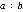 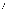 6.2A classify whole numbers, integers, and rational numbers using a visual representation such as a Venn diagram to describe relationships between sets of numbers6.2B identify and number its opposite, and its absolute value6.2C locate, compare, and order integers and rational numbers using a number line6.2E extend representations for division to include fraction notation such as a/b represents the same number as  where b 0.6.2A classify whole numbers, integers, and rational numbers using a visual representation such as a Venn diagram to describe relationships between sets of numbers6.2B identify and number its opposite, and its absolute value6.2C locate, compare, and order integers and rational numbers using a number line6.2E extend representations for division to include fraction notation such as a/b represents the same number as  where b 0.6.2A classify whole numbers, integers, and rational numbers using a visual representation such as a Venn diagram to describe relationships between sets of numbers6.2B identify and number its opposite, and its absolute value6.2C locate, compare, and order integers and rational numbers using a number line6.2E extend representations for division to include fraction notation such as a/b represents the same number as  where b 0.6.2A classify whole numbers, integers, and rational numbers using a visual representation such as a Venn diagram to describe relationships between sets of numbers6.2B identify and number its opposite, and its absolute value6.2C locate, compare, and order integers and rational numbers using a number line6.2E extend representations for division to include fraction notation such as a/b represents the same number as  where b 0.6.2A classify whole numbers, integers, and rational numbers using a visual representation such as a Venn diagram to describe relationships between sets of numbers6.2B identify and number its opposite, and its absolute value6.2C locate, compare, and order integers and rational numbers using a number line6.2E extend representations for division to include fraction notation such as a/b represents the same number as  where b 0.6.2A classify whole numbers, integers, and rational numbers using a visual representation such as a Venn diagram to describe relationships between sets of numbers6.2B identify and number its opposite, and its absolute value6.2C locate, compare, and order integers and rational numbers using a number line6.2E extend representations for division to include fraction notation such as a/b represents the same number as  where b 0.TEKS Process StandardsTEKS Process StandardsTEKS Process StandardsTEKS Process StandardsTEKS Process StandardsTEKS Process StandardsTEKS Process StandardsTEKS Process Standards6.1A apply mathematics to problems arising in everyday life, society, and the workplace6.1Buse a problem-solving model that incorporates analyzing given information, formulating a plan or strategy, determining a solution, justifying the solution, and evaluating the problem-solving process and the reasonableness of the solution6.1C select tools, including real objects, manipulatives, paper and pencil, and technology as appropriate, and techniques, including mental math, estimation, and number sense as appropriate, to solve problems6.1D communicate mathematical ideas, reasoning, and their implications using multiple representations, including symbols, diagrams, graphs, and language as appropriate6.1E create and use representations to organize, record and communicate mathematical ideas6.1F analyze mathematical relationships to connect and communicate mathematical ideas  6.1G display, explain, and justify mathematical ideas and arguments using precise mathematical language in written or oral communication6.1A apply mathematics to problems arising in everyday life, society, and the workplace6.1Buse a problem-solving model that incorporates analyzing given information, formulating a plan or strategy, determining a solution, justifying the solution, and evaluating the problem-solving process and the reasonableness of the solution6.1C select tools, including real objects, manipulatives, paper and pencil, and technology as appropriate, and techniques, including mental math, estimation, and number sense as appropriate, to solve problems6.1D communicate mathematical ideas, reasoning, and their implications using multiple representations, including symbols, diagrams, graphs, and language as appropriate6.1E create and use representations to organize, record and communicate mathematical ideas6.1F analyze mathematical relationships to connect and communicate mathematical ideas  6.1G display, explain, and justify mathematical ideas and arguments using precise mathematical language in written or oral communication6.1A apply mathematics to problems arising in everyday life, society, and the workplace6.1Buse a problem-solving model that incorporates analyzing given information, formulating a plan or strategy, determining a solution, justifying the solution, and evaluating the problem-solving process and the reasonableness of the solution6.1C select tools, including real objects, manipulatives, paper and pencil, and technology as appropriate, and techniques, including mental math, estimation, and number sense as appropriate, to solve problems6.1D communicate mathematical ideas, reasoning, and their implications using multiple representations, including symbols, diagrams, graphs, and language as appropriate6.1E create and use representations to organize, record and communicate mathematical ideas6.1F analyze mathematical relationships to connect and communicate mathematical ideas  6.1G display, explain, and justify mathematical ideas and arguments using precise mathematical language in written or oral communication6.1A apply mathematics to problems arising in everyday life, society, and the workplace6.1Buse a problem-solving model that incorporates analyzing given information, formulating a plan or strategy, determining a solution, justifying the solution, and evaluating the problem-solving process and the reasonableness of the solution6.1C select tools, including real objects, manipulatives, paper and pencil, and technology as appropriate, and techniques, including mental math, estimation, and number sense as appropriate, to solve problems6.1D communicate mathematical ideas, reasoning, and their implications using multiple representations, including symbols, diagrams, graphs, and language as appropriate6.1E create and use representations to organize, record and communicate mathematical ideas6.1F analyze mathematical relationships to connect and communicate mathematical ideas  6.1G display, explain, and justify mathematical ideas and arguments using precise mathematical language in written or oral communication6.1A apply mathematics to problems arising in everyday life, society, and the workplace6.1Buse a problem-solving model that incorporates analyzing given information, formulating a plan or strategy, determining a solution, justifying the solution, and evaluating the problem-solving process and the reasonableness of the solution6.1C select tools, including real objects, manipulatives, paper and pencil, and technology as appropriate, and techniques, including mental math, estimation, and number sense as appropriate, to solve problems6.1D communicate mathematical ideas, reasoning, and their implications using multiple representations, including symbols, diagrams, graphs, and language as appropriate6.1E create and use representations to organize, record and communicate mathematical ideas6.1F analyze mathematical relationships to connect and communicate mathematical ideas  6.1G display, explain, and justify mathematical ideas and arguments using precise mathematical language in written or oral communication6.1A apply mathematics to problems arising in everyday life, society, and the workplace6.1Buse a problem-solving model that incorporates analyzing given information, formulating a plan or strategy, determining a solution, justifying the solution, and evaluating the problem-solving process and the reasonableness of the solution6.1C select tools, including real objects, manipulatives, paper and pencil, and technology as appropriate, and techniques, including mental math, estimation, and number sense as appropriate, to solve problems6.1D communicate mathematical ideas, reasoning, and their implications using multiple representations, including symbols, diagrams, graphs, and language as appropriate6.1E create and use representations to organize, record and communicate mathematical ideas6.1F analyze mathematical relationships to connect and communicate mathematical ideas  6.1G display, explain, and justify mathematical ideas and arguments using precise mathematical language in written or oral communication6.1A apply mathematics to problems arising in everyday life, society, and the workplace6.1Buse a problem-solving model that incorporates analyzing given information, formulating a plan or strategy, determining a solution, justifying the solution, and evaluating the problem-solving process and the reasonableness of the solution6.1C select tools, including real objects, manipulatives, paper and pencil, and technology as appropriate, and techniques, including mental math, estimation, and number sense as appropriate, to solve problems6.1D communicate mathematical ideas, reasoning, and their implications using multiple representations, including symbols, diagrams, graphs, and language as appropriate6.1E create and use representations to organize, record and communicate mathematical ideas6.1F analyze mathematical relationships to connect and communicate mathematical ideas  6.1G display, explain, and justify mathematical ideas and arguments using precise mathematical language in written or oral communication6.1A apply mathematics to problems arising in everyday life, society, and the workplace6.1Buse a problem-solving model that incorporates analyzing given information, formulating a plan or strategy, determining a solution, justifying the solution, and evaluating the problem-solving process and the reasonableness of the solution6.1C select tools, including real objects, manipulatives, paper and pencil, and technology as appropriate, and techniques, including mental math, estimation, and number sense as appropriate, to solve problems6.1D communicate mathematical ideas, reasoning, and their implications using multiple representations, including symbols, diagrams, graphs, and language as appropriate6.1E create and use representations to organize, record and communicate mathematical ideas6.1F analyze mathematical relationships to connect and communicate mathematical ideas  6.1G display, explain, and justify mathematical ideas and arguments using precise mathematical language in written or oral communicationProcesses and Skills:What students should be able to DOFacts:What students should KNOWFacts:What students should KNOWFacts:What students should KNOWFacts:What students should KNOWFacts:What students should KNOWFacts:What students should KNOWFacts:What students should KNOW 	Classify whole numbers, rational numbers, and integers. 	Relate integers to the real-world 	Locate, compare and order integers and rational numbers 	Identify a number, its opposite and its absolute value. 	Absolute value is the distance from zero 	A number line is a visual representation of integers and rational numbers 	Rational numbers include integers and whole numbers. 	Write inequalities and make statements about the relationship between two numbers. 	Absolute value is the distance from zero 	A number line is a visual representation of integers and rational numbers 	Rational numbers include integers and whole numbers. 	Write inequalities and make statements about the relationship between two numbers. 	Absolute value is the distance from zero 	A number line is a visual representation of integers and rational numbers 	Rational numbers include integers and whole numbers. 	Write inequalities and make statements about the relationship between two numbers. 	Absolute value is the distance from zero 	A number line is a visual representation of integers and rational numbers 	Rational numbers include integers and whole numbers. 	Write inequalities and make statements about the relationship between two numbers. 	Absolute value is the distance from zero 	A number line is a visual representation of integers and rational numbers 	Rational numbers include integers and whole numbers. 	Write inequalities and make statements about the relationship between two numbers. 	Absolute value is the distance from zero 	A number line is a visual representation of integers and rational numbers 	Rational numbers include integers and whole numbers. 	Write inequalities and make statements about the relationship between two numbers. 	Absolute value is the distance from zero 	A number line is a visual representation of integers and rational numbers 	Rational numbers include integers and whole numbers. 	Write inequalities and make statements about the relationship between two numbers.TopicsTopicsTopicsTopicsTopicsTopicsTopicsTopicsAbsolute ValueComparing and ordering integers and rational numbersInequalitiesIntegers and their oppositesNumber LinesRational NumbersIntegers and their oppositesNumber LinesRational NumbersIntegers and their oppositesNumber LinesRational NumbersIntegers and their oppositesNumber LinesRational NumbersIntegers and their oppositesNumber LinesRational NumbersIntegers and their oppositesNumber LinesRational NumbersIntegers and their oppositesNumber LinesRational NumbersAcademic LanguageAcademic LanguageAcademic LanguageAcademic LanguageAcademic LanguageAcademic LanguageAcademic LanguageAcademic Languageabsolute value classify compare inequalities integers negativeopposite order positiverational number representationsopposite order positiverational number representationsopposite order positiverational number representationsopposite order positiverational number representationsopposite order positiverational number representationsopposite order positiverational number representationsopposite order positiverational number representationsCIF ConnectionsState Assessment ConnectionsState Assessment ConnectionsState Assessment ConnectionsState Assessment ConnectionsState Assessment ConnectionsState Assessment ConnectionsState Assessment ConnectionsResourcesResourcesResourcesResourcesResourcesResourcesResourcesResources Springboard Unit 1 Activity 1, Springboard Unit 2 Activity 7 Springboard Unit 1 Activity 1, Springboard Unit 2 Activity 7 Springboard Unit 1 Activity 1, Springboard Unit 2 Activity 7 Springboard Unit 1 Activity 1, Springboard Unit 2 Activity 7 Springboard Unit 1 Activity 1, Springboard Unit 2 Activity 7 Springboard Unit 1 Activity 1, Springboard Unit 2 Activity 7 Springboard Unit 1 Activity 1, Springboard Unit 2 Activity 7 Springboard Unit 1 Activity 1, Springboard Unit 2 Activity 7